How to add a new player to your Respect in Sport ProfileStep 1Go to the Respect in Sport Parent web siteStep 2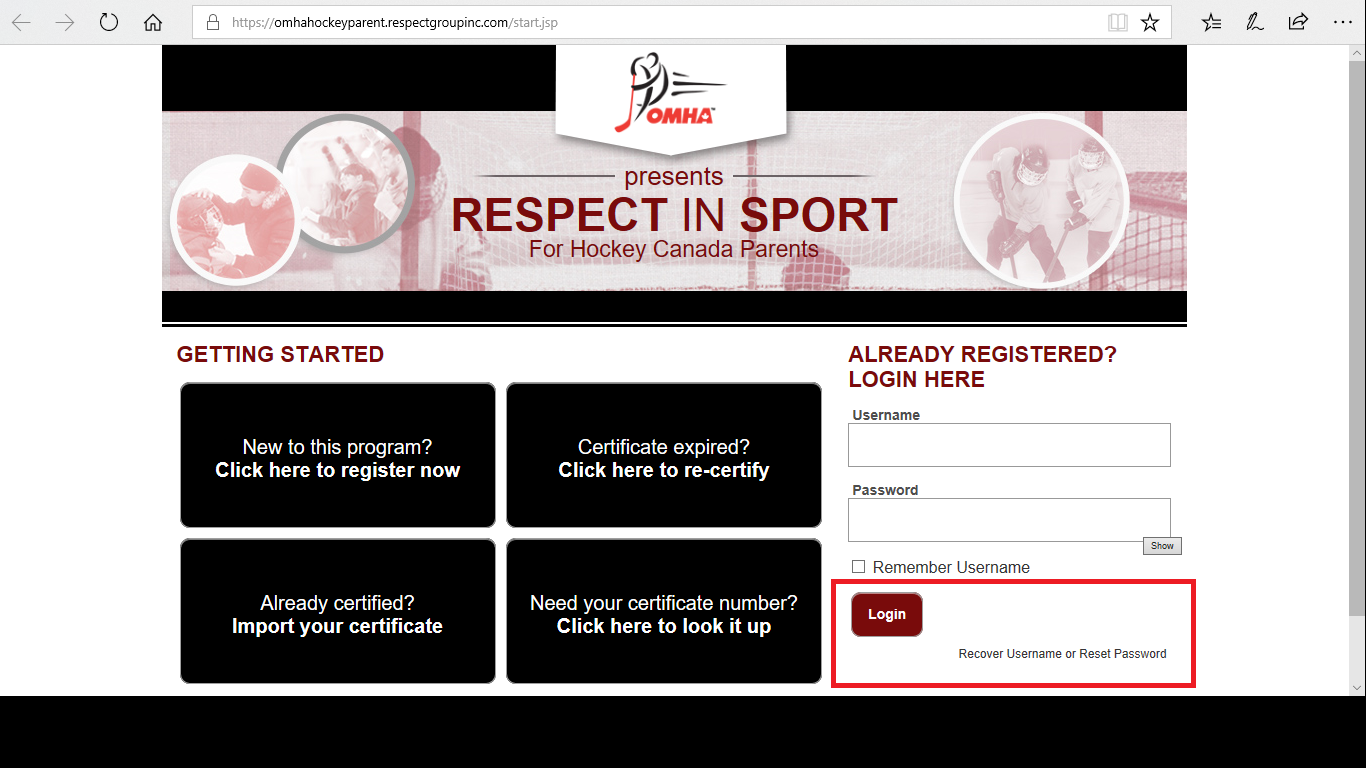 Step 3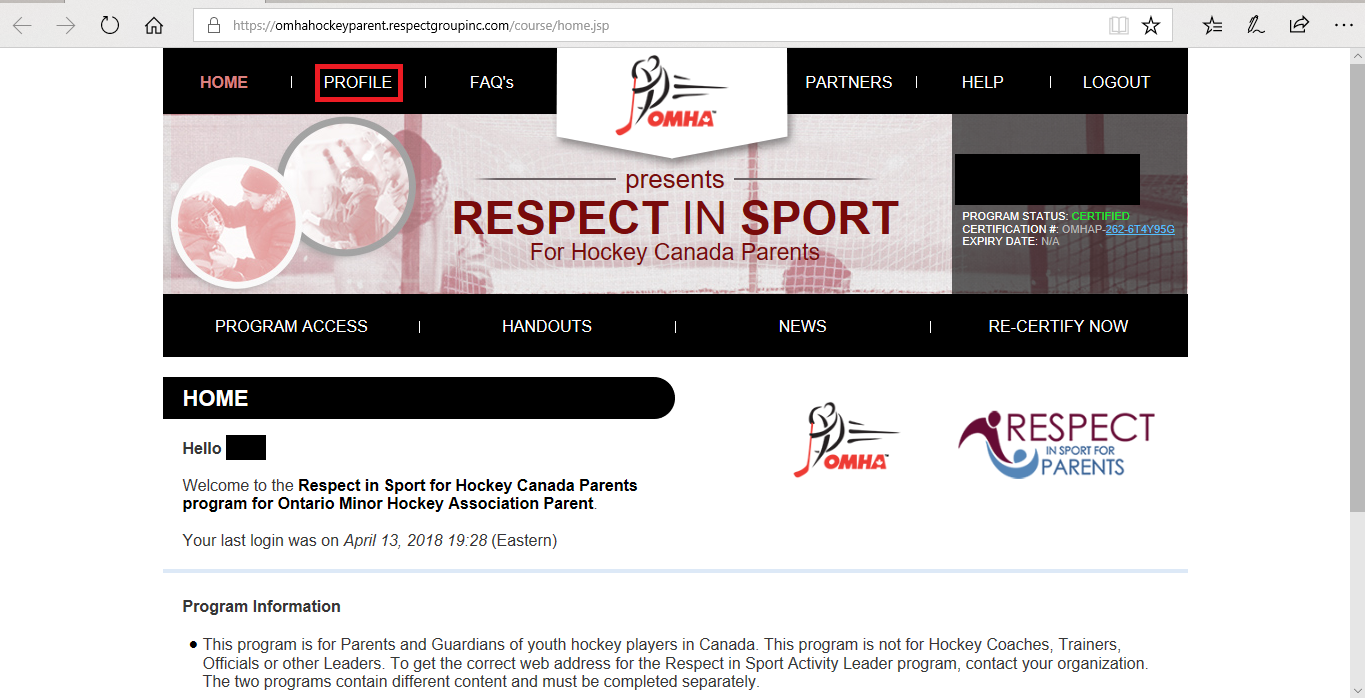 Step 4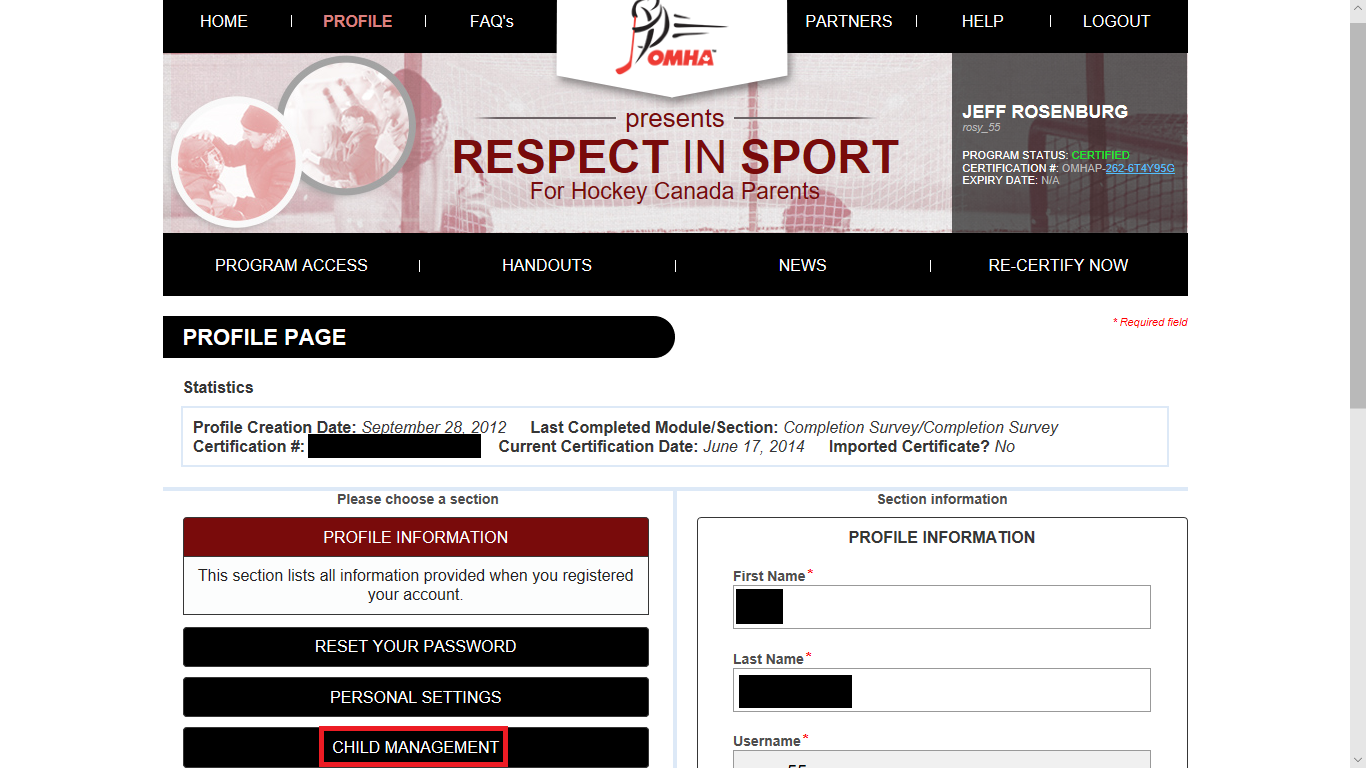 Step 5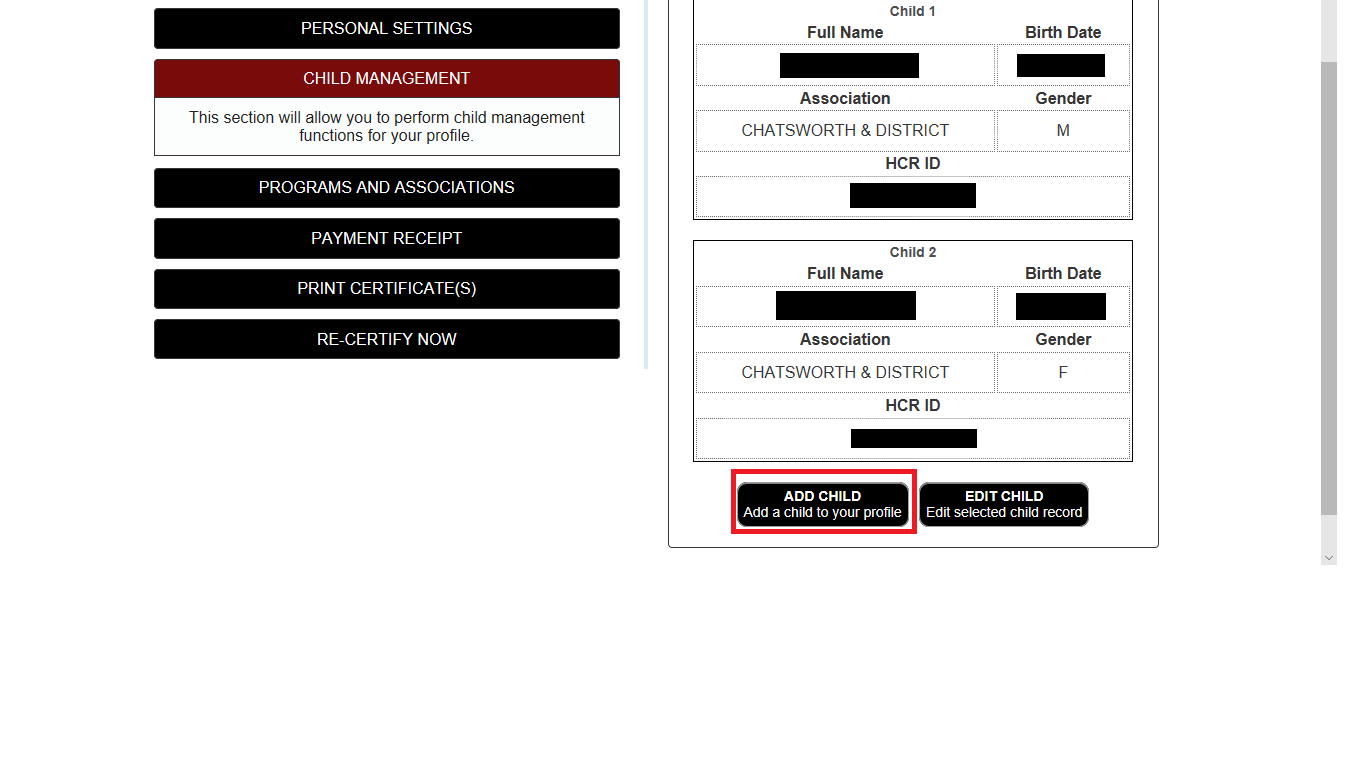 Step 6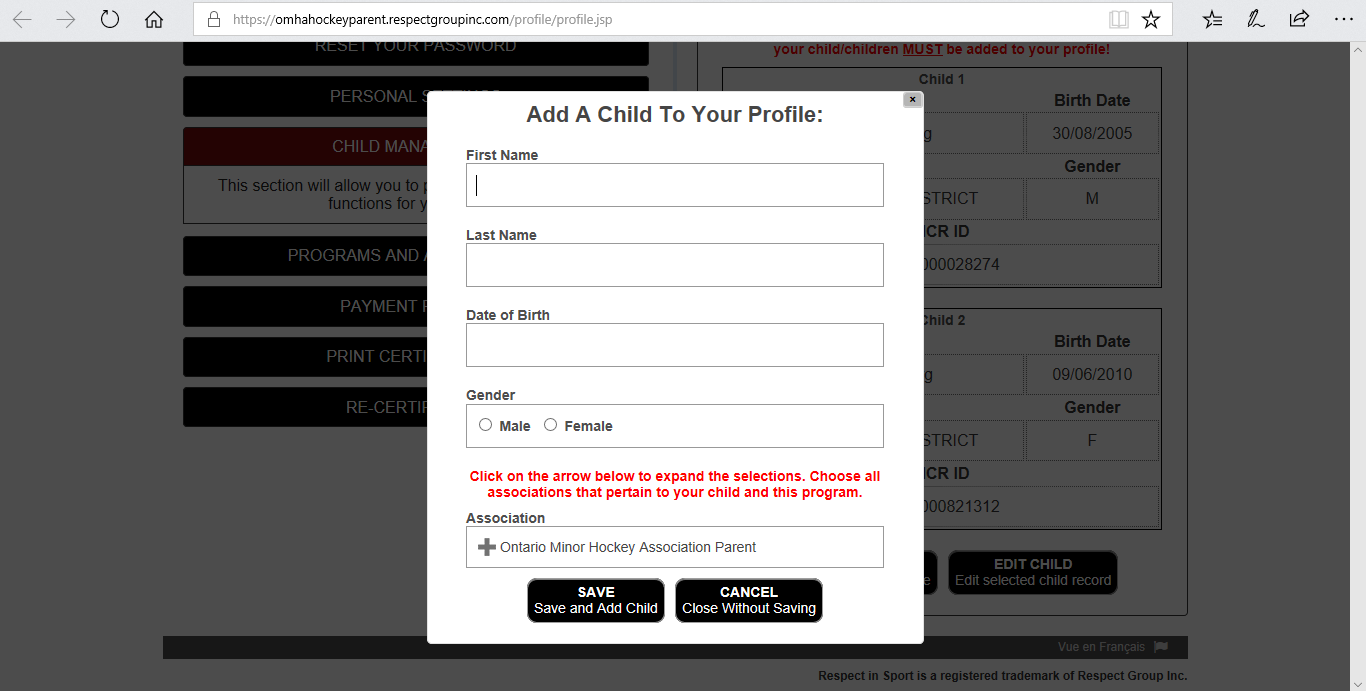 